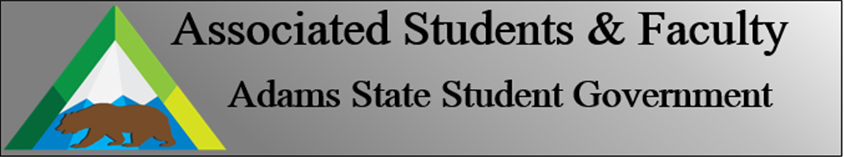 Adams State University Associated Students and Faculty LegislatureBill Number: ASF1718025Club Name: At Large Seat Event Name or Trip Destination: Senate Seat Total Amount of AS&F Funding: NATotal Club Points: NAAuthor: Sean Erice Sponsor: Psychology Senator DeHerrera Event or Trip InformationWho: Briana Gonzales What: At Large Senator SeatWhere: Adams State UniversityWhen: 2017-2018 Academic YearWhy: Involvement Author Contact Information: ericesj@grizzlies.adams.edu Account Information: NAAdditional Information (Platform): My name is Briana “Bri” Gonzales and I am applying for the position of Senator at Large. I am originally from Taos, New Mexico and I am a psychology major with a political science minor in my 2nd year at Adams State University. I want to be a part of AS&F because I want to represent the students who feel like they do not have a voice. I am involved in many clubs and organizations across campus including New Student Orientation. Being involved on campus has allowed me to develop as a student, integrate into the community, meet new people, and help students. I believe that being involved with AS&F will only further my ambitions to fight for students, and gain new skills.Assessment Rubric:Role of a Senator ·      Maintain a minimum 2.0 GPA·      Attend all AS&F Meetings ·      Sponsor Legislation·      Author Legislation·      Voting power in all mattersI, Sean Erice, present this bill for consideration of and approval by the Associated Students and Faculty Senate, this 29 day of January, 2018.Implementation: Upon approval, be it enacted that:The proposed bill become adopted in favor of recognition by the AS&F Senate, and that:(Bri Gonzales) will immediately assume the responsibilities and duties of the office of Senator at Large.VOTE: Yeas_____ Nays______ Abs_______Complete applicable sections:ADOPTED at ______________ meeting of the AS&F Senate on ___________.BILL did not pass at ______________ meeting of the AS&F Senate on ________.BILL will be reconsidered on ___________________.Approved/Disapproved by AS&F President_______________________________